Технический паспорт	
Flugger Faсade Zero                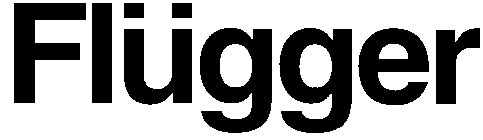 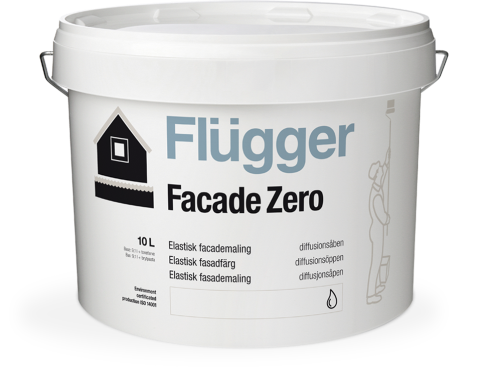 Описание продуктаЭластичная и стойкая к атмосферным воздействиям матовая фасадная краска. Обладает  способностью скрывать микротрещины размером не более 1 мм. Может использоваться при более низких температурах, чем другие фасадные краски, при условии что температура окрашиваемой поверхности не ниже 0 °C. Образует грязеотталкивающее покрытие с хорошей паропроницаемостью, что дает возможность испаряться остаткам влаги из основания. Предотвращает образование плесени и грибка.Предназначена  для наружных работ по различным минеральным основаниям : штукатурке, бетонным цоколям, кирпичу, гипсу цементно-волокнистым плитам, а также по ранее окрашенным поверхностям.  Выдерживает очистку под высоким давлением: максимально 80 бар , минимальное расстояние от основания 30 см, при температуре воды 30°С.                                                                                                                                                                              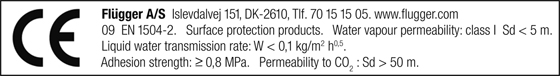  ПреимуществаСертификация СЕВодоразбавляемая краска с возможностью нанесения при низкой температуре , что продлевает срок выполнения фасадных работОчень эластичное покрытие ,скрывающее небольшие трещины основанияОбладает высокой цветоустойчивостьюПодготовка поверхности Основание должно быть чистым, сухим, твердым , с температурой не ниже  . Загрязнения очистить с помощью  Flügger Facade Clean,а плесень и грибок удалить, используя Flügger Facade Anti-green. Впитывающие и мелящиеся поверхности загрунтовать Flügger Facade Primer.                                                                                                                                                                                             НанесениеКраска наносится кистью, валиком или краскопультом.Очистка и обслуживание Регулярно проверяйте состояние фасада. Удаляйте плесень и грибок  с помощью  Flügger Facade Anti-green. При необходимости выполняйте ремонтное окрашивание.Технические характеристикиТип:                                             Акриловая эластичная фасадная краскаПлотность:                                  1,4 кг/литрСтепень блеска:                         5, матовыйСухой остаток:                           По весу %: 60   По объему %: 45Расход:                                        8-10 м² /л Температура нанесения:            Минимальная температура нанесения                                                       и высыхания/отверждения: 0 °C                                                          Максимальная относительная влажность воздуха 80%Время высыхания при температуре 20 °C, Относительной влажности 60 %:    На отлип:    1 час                                                 Интервал перекрытия:   6 часов, при более низкой температуре и более высокой влажности – это                                                               время увеличивается                     Полное отверждение:                   Несколько недельПаропроницаемость:                     Согласно EN 1504-2 CE Класс 1                                                                                                                 Согласно EN 7783-2 Класс 2 Стойкость к мытью:                     класс 1  согласно EN 13300  Разбавитель:                                 Вода, обычно не требует разбавления     Очистка инструментов и т.д.:     Вода и мылоУсловия хранения:                       Хранить в прохладном месте, в плотно закрытой упаковке, не замораживать   Код: FACADE ZE                  Апрель 2013г, заменяет июль 2012гВся информация основана на существующем законодательстве, лабораторных тестах и практическом опыте.